Obecní úřad Nový Šaldorf-Sedlešovice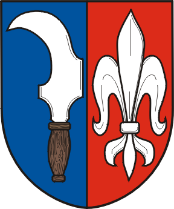 Nový Šaldorf čp. 169671 81  Nový Šaldorf-SedlešovicePŘIZNÁNÍ K MÍSTNÍMU POPLATKU ZE PSŮ*nepovinný údajPředpisy:Odhlášení psa:Údaje o držiteli:Příjmení, jménoPříjmení, jménoPříjmení, jménoTrvalý pobytTrvalý pobytTrvalý pobytDatum narození držiteleDatum narození držiteleDatum narození držiteleTelefon, e-mail*Telefon, e-mail*Telefon, e-mail*
Údaje o drženém psu:
Údaje o drženém psu:PlemenoPlemenoStáří Stáří PohlavíBarvaČíslo známky  Fena  PesÚdaje rozhodující o výši poplatku:za jednoho psa☐ ANO  ☐ NEosvobození☐ ANO  ☐ NEza druhého a každého dalšího psa☐ ANO  ☐ NEosvobození☐ ANO  ☐ NEza psa, jehož držitelem je osoba starší 65 let☐ ANO  ☐ NEosvobození☐ ANO  ☐ NEza druhého a každého dalšího psa téhož držitele, kterým je osoba starší 65 let☐ ANO  ☐ NEosvobození☐ ANO  ☐ NENový Šaldorf dne:Podpis držitele:Nový Šaldorf dne:Podpis držitele:Důvod odhlášení:Nový Šaldorf dne:Podpis držitele: